KONYA Necnettin Erbakan Üniversitesi  VE PLATFORM ARACILIK VE DANIŞMANLIK arasında imzalanan PROTOKOL ile ÜNİVERSİTE  Üyelerine Ve 1. Derece Yakınlarına anlaşmalı istasyonlardan indirimli akaryakıt alabilmeleri sağlanmıştır. Platform Kimdir? DOLDURGEÇ ’ MARKA BAĞIMSIZ YENİ NESİL  MOBİL ÖDEME  SİSTEMİ’NİN adıdır , DOLDURGRÇ PLATFORM’UN tescilli markasıdır.Platform üyesi Dağıtım Şirketleri LUKOILAKPETKADOİLBPETTERMOPETBİREYLER KULLANICILAR İÇİN : DOLDUR GEÇ MOBİL ÖDEMEAracından İnmeden Anında KazanPlatform olarak akaryakıt alımlarınızda hayatınızı kolaylaştıracak yeni bir mobil ödeme çözümü sunuyoruz. DOLDUR GEÇ mobil ödeme uygulamamız Türkiye genelinde 600' den fazla marka bağımsız DOLDUR GEÇ üyesi akaryakıt istasyonlarında kullanılmaktadır. Aracınızdan inmeden Doldur Geç uygulamasını kullanarak akaryakıt alabilirsiniz. Tek yapmanız gereken uygulamayı IOS / Google Play den DOLDUR GEÇ uygulamasını yükleyerek kredi kartınızı tanımlamanız yeterlidir. 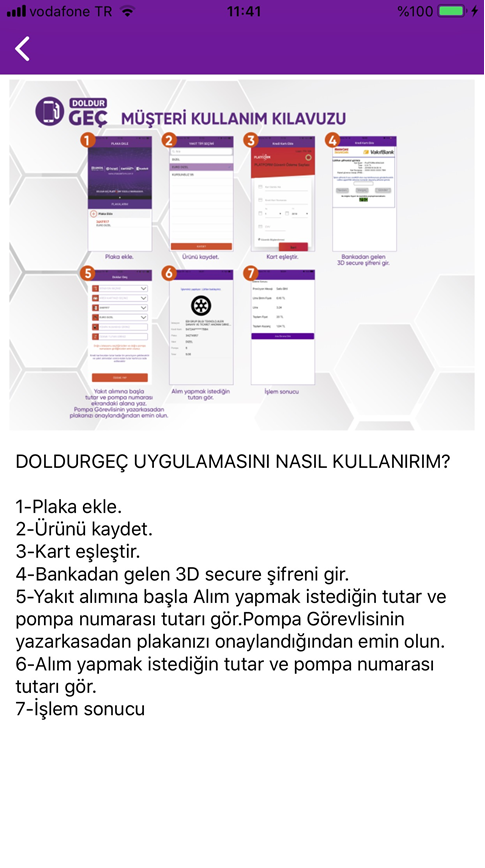 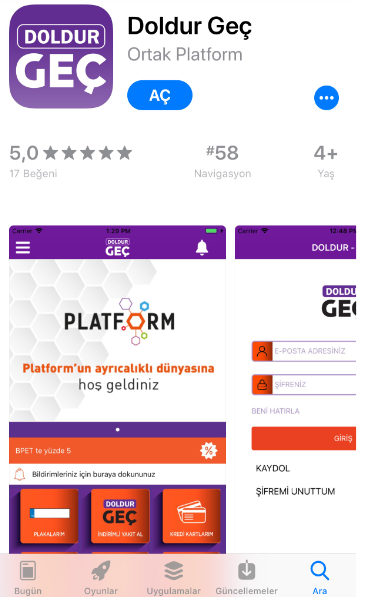 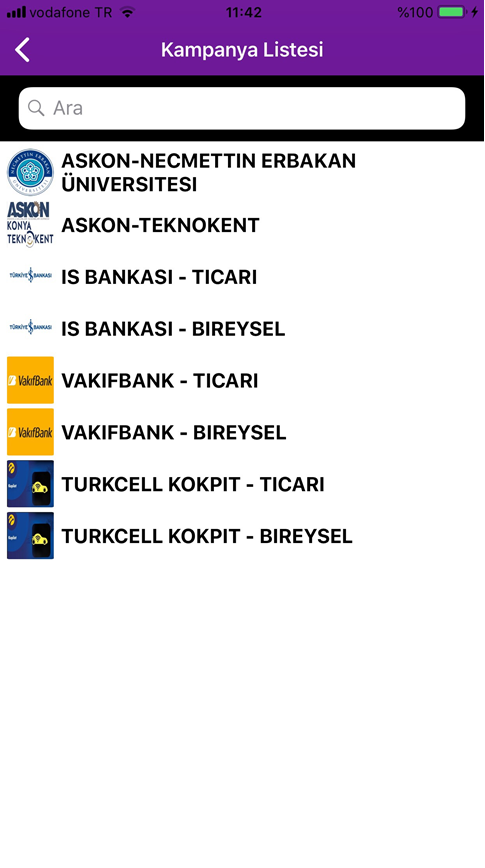 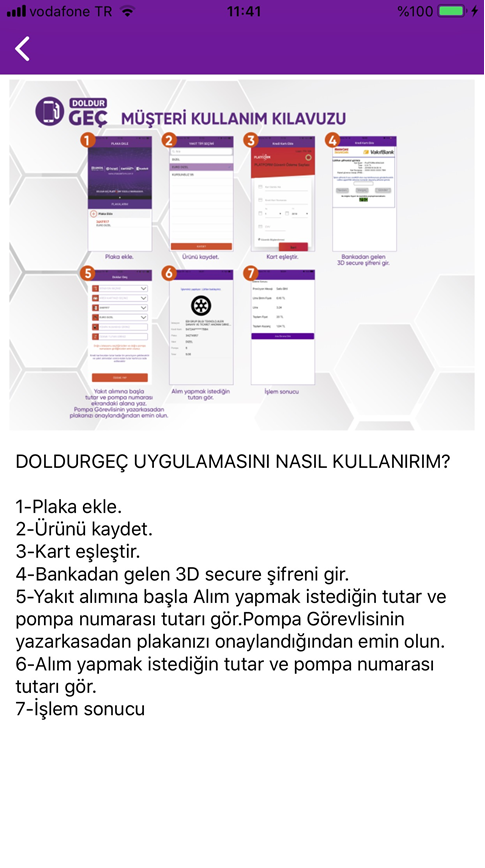 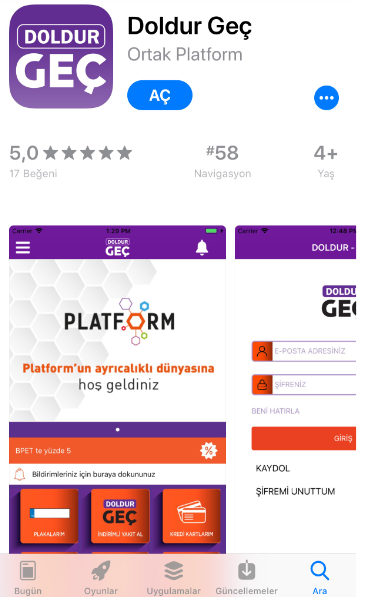 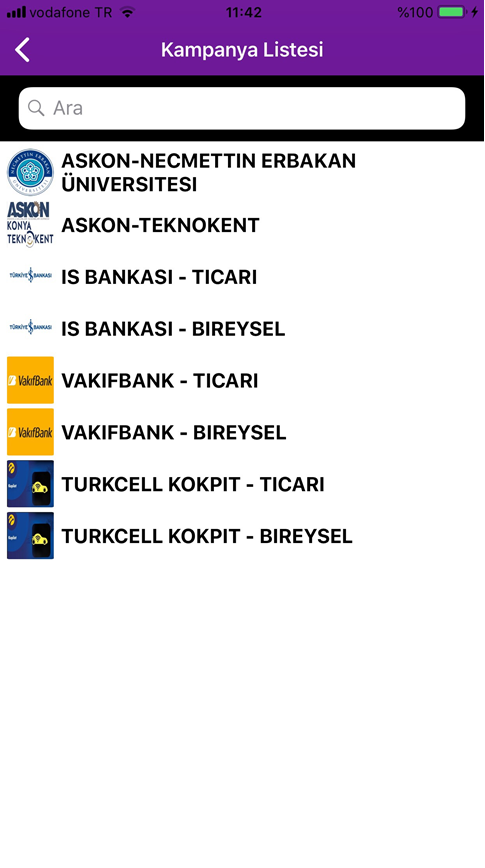 İNDİRİMLİ AKARYAKIT KAPMAYASINDAN FAYDALANMAK İSTEYEN PERSONELİndirimli akaryakıt kapmayasından faydalanmak isteyen personel, sadece Doldur Geç uygulamasını indirerek kendilerine üye olurlar ve kampanya sekmesinden ilgili kampanya alanını seçerek kendilerine idare tarafından verilen kampanya kodunu girerek üniversite mensuplarına özel indirimden faydalanabilirler.